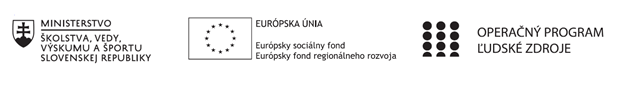 Správa o činnosti pedagogického klubu Príloha:Prezenčná listina zo stretnutia pedagogického klubuPríloha správy o činnosti pedagogického klubu                                                                                             PREZENČNÁ LISTINAMiesto konania stretnutia: onlineDátum konania stretnutia: 24. november 2020Trvanie stretnutia: od 14:00 hod	do 16:00 hod	Zoznam účastníkov/členov pedagogického klubu:Meno prizvaných odborníkov/iných účastníkov, ktorí nie sú členmi pedagogického klubu  a podpis/y:	Prioritná osVzdelávanieŠpecifický cieľ1.2.1. Zvýšiť kvalitu odborného vzdelávania a prípravy reflektujúc potreby trhu práce PrijímateľTrnavský samosprávny krajNázov projektuPrepojenie stredoškolského vzdelávania s praxou v Trnavskom samosprávnom kraji 1Kód projektu  ITMS2014+312011AGY4Názov pedagogického klubu Pedagogický klub učiteľov všeobecnovzdelávacích predmetov bez písomného výstupuDátum stretnutia  pedagogického klubu24. novembra 2020Miesto stretnutia  pedagogického klubuonlineMeno koordinátora pedagogického klubuMgr. Martina RácikováOdkaz na webové sídlo zverejnenej správywww.trnava-vuc.sk, www.sosthc.edupage.orgManažérske zhrnutie:kľúčové slová :informácia, informačné zdroje, spracovanie informácii, knižnica, knižničné jednotky, čitateľská gramotnosť, textkrátka anotácia :      Pedagogický klub učiteľov všeobecnovzdelávacích predmetov v SOŠT diskutoval na tému „práca s informáciami“, najčastejšie informačné zdroje dostupné žiakom a ich následné využitie, spôsoby spracovania informácii, priebeh a zmysel informačnej výchovy v školskej a mestskej knižnici, zvýšenie úrovne čitateľskej gramotnosti a čítania s porozumením nielen so zreteľom na maturitné skúšky.Hlavné body, témy stretnutia, zhrnutie priebehu stretnutia: zadefinovanie pojmu informáciarozdelenie informačných zdrojov na primárne a sekundárnepráca s informáciami v súlade s tematickými plánmi a osnovami, optimálne metódy a spôsoby spracovanie informácii na vyučovacích hodináchpriebeh informačnej výchovy v školskej a mestskej knižniciaktivity školskej knižnice a Slovenskej pedagogickej knižnice zamerané na rozvoj čitateľských zručností štatistiky o čítaní mládeže a čitateľskej gramotnostianalýza stavu šk. knižníc a knižničných jednotiekoptimálny výber textov s prihliadnutím na záujmovú oblasť žiakovkonštruktívna diskusia o tom, ako zvýšiť u žiakov záujem o čítanie      zdroj: Medzinárodná konferencia o školských knižniciach ako informačných a kultúrnych centrách škôlhttp://www.spgk.sk/swift_data/source/2020/ZBORNIK%202020.pdfZávery a odporúčania:        Práca s informáciami je základom každej vyučovacej hodiny, preto je nevyhnutné hľadať optimálne a adekvátne metódy a stratégie plnenia tohto cieľa a viesť žiakov k racionálnemu a samostatnému uvažovaniu. Poslaním školských knižníc je popri poskytovaniu knižnično-informačných služieb aj organizácia vzdelávacích a kultúrno-spoločenských podujatí v priestoroch školskej knižnice alebo v priestoroch školy. Škola sa aktívne zapája do organizácie vzdelávacích a kultúrno-spoločenských podujatí, ktoré sú zamerané na jazykovú kultúru a čitateľskú gramotnosť žiakov. Ciele:viesť žiakov k samostatnému a cieľavedomému výberu podstatných informácii z textuviesť žiakov k rozvoju logického mysleniaokrem predpísaných textov pracovať so žiakmi aj s alternatívnymi textami podľa okruhu záujmovnaďalej podnikať aktivity školskej knižnice zamerané na rozvoj čitateľskej gramotnosti a rozvoj čitateľských zručností Vypracoval (meno, priezvisko)Mgr. Martin KrupaDátum24. november 2020PodpisSchválil (meno, priezvisko)Mgr. Martina RácikováDátum24. november 2020PodpisPrioritná os:VzdelávanieŠpecifický cieľ:1.2.1. Zvýšiť kvalitu odborného vzdelávania a prípravy reflektujúc potreby trhu prácePrijímateľ:Trnavský samosprávny krajNázov projektu:Prepojenie stredoškolského vzdelávania s praxou v Trnavskom samosprávnom kraji 1Kód ITMS projektu:312011AGY4Názov pedagogického klubu:Pedagogický klub učiteľov všeobecnovzdelávacích predmetov bez písomného výstupuč.Meno a priezviskoPodpisInštitúciaMgr. Martina RácikováSOŠT HlohovecMgr. Martin KrupaSOŠT HlohovecMgr. Lucia ChochlíkováSOŠT Hlohovecč.Meno a priezviskoPodpisInštitúcia